             Colegio  Américo Vespucio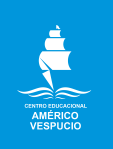              Primero Básico / Tecnología             CDR / 2020TecnologíaPrimero Básico  Actividad: Portanotas¿Para qué sirve un portanotas?Por muy buena memoria que tengamos, siempre es necesario tener a nuestro alcance un recordatorio para no olvidar las cosas que tenemos que hacer.Los estudiantes elaboraran un portanotas con materiales reciclables. Puede ser cartón, papel de revistas, diarios, cartulina, etc. Se sugiere el siguiente portanotas, pero puedes hacerlo como quieras y contando con los materiales que tengas. Lo importante es que tenga la misma finalidad.Los pasos a seguir:Dibujar el diseño en el cuaderno y escribir los materiales que utilizará.Crear el portalápices con los materiales que tenga a su disposición.Enviar fotografía del portanotas al correo camila.diaz@colegioamericovespucio.clEjemplo de portanotas.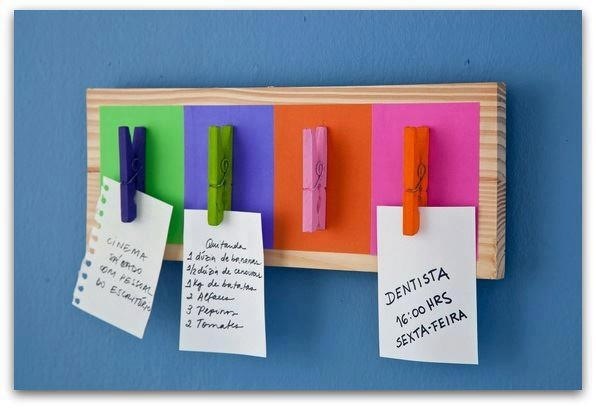 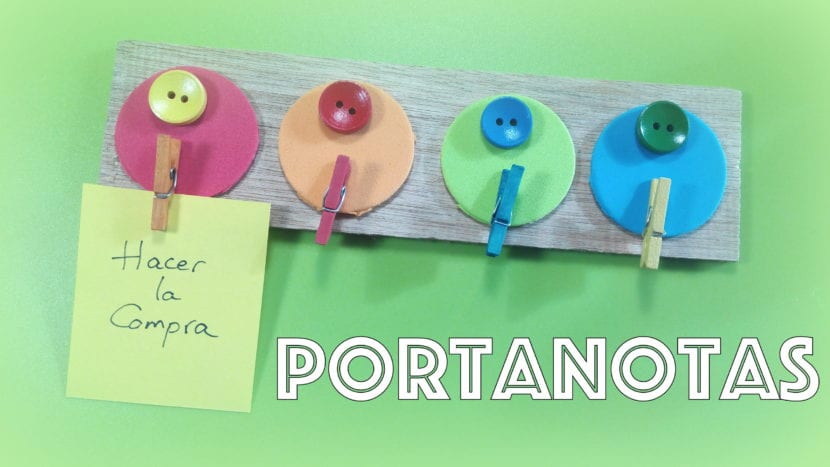 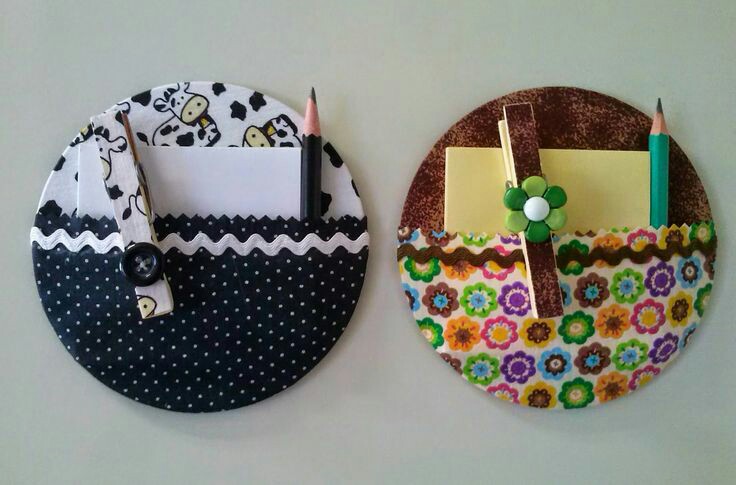 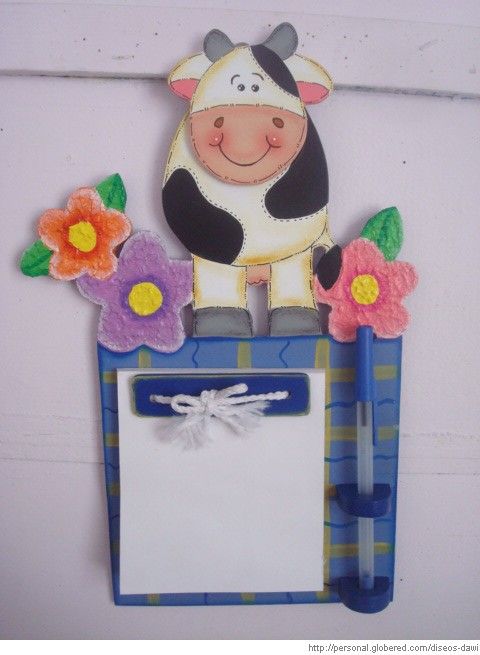 NombreCursoFecha1° Básico_____/____/ 2020OA 1 Crear diseños de objetos tecnológicos, representando sus ideas a través de dibujos a mano alzada o modelos concretos, desde sus propias experienciasy tópicos de otras asignaturas, con orientación del profesor.